Kairos Outside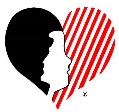 Kairos Outside of Eastern WisconsinPO Box 221 / 410 W Franklin StAppleton, WI 54911DAY ANGEL APPLICATIONThere are some very special people who come to help on Kairos Outside Weekends. They work behind the scenes to help keep things running. They may be the first to arrive and the last to leave. We refer to these people as Day Angels.We encourage you to make a commitment for a few hours or an entire day to support the Kitchen or Agape Teams, run errands, provide transportation, pray in the Speaker’s Chapel, or assist with set up in the Chapel. Day Angels must be willing to sign the Kairos Statement of Faith. All expenses associated, to include any lodging or meals, are a personal expense payable upon your arrival at the facility. Lodging is subject to availability, and must be approved ahead of time.When you arrive, please sign in with the Weekend Angel/Facility Coordinator.Name_______________________________________ Date____________________Address ______________________________ Email _________________________City ________________________________ State ___________ Zip ____________Phone Number______________________ Best times to reach you_____________Weekend attended____________________ Christian Affiliation________________I would be available to work:Friday afternoon to set up from ______to______Friday evening from ______to______Saturday from ______to______Sunday from ______to______Sunday afternoon to inventory, pack and clean up from ______to______Please invite friends from your Kairos Outside, Kairos Inside, Kairos Torch, Cursillo, Emmaus, Tres Dias, and Via de Cristo communities to attend "Walking in Love" on Saturday evening at 8:15pm and the Closing on Sunday at 2:30 pm. To surprise Weekend guests, plan to arrive 30 minutes prior to the start time of these events. NOTE: Since Ministry guidelines do not allow for Day Angels to interact with Guests, you'll dine separate from Guests and you will not be able to participate in the Saturday morning Weekend photo or attend the Saturday evening Agape Service/Thanksgiving Celebration. MALE ANGELS ARE NEVER TO BE ALONE WITH FEMALE GUESTS.If providing transportation for Guests, men must be accompanied by a female other than the Guests.Please mail completed application to the address located at the top of this form. Please include a signed Kairos Prison Ministry International Statement of Faith with your application.ALL Kairos Outside Activities are Drug, Alcohol, and Fragrance Free.                          Updated 8/17/2016							STATEMENT OF FAITHThe people of Kairos are called by God to share the love of Christ with those impacted by incarceration. Kairos encourages believers from a variety of Christian traditions to be volunteers in this Christ-filled ministry. Kairos programs offer to prison residents, their families, and those who work with them the opportunity to receive God’s forgiveness through faith in Jesus Christ, and to grow in their faith andservant hood in Christian community. We stand on the common ground of the following elements of faith:We in Kairos believe: The Bible is God’s authoritative and inspired word for our faith and our lives.In the Trinity of the Father, Son and Holy Spirit. In the deity, death and resurrection of Jesus Christ.Friendship with God is a free gift, for God so loved the world that He gave His one and only son so that whoever believes in Him shall not perish but have eternal life. The love of Jesus Christ motivates His followers to provide food for the hungry, drink to the thirsty, welcome to the stranger, clothes for the naked and visits to the sick and those in prison.In sharing the love and forgiveness of Jesus Christ with all incarcerated individuals, their familiesand to those who work with them inside and outside the correctional institution.SIGNATURE _______________________________________ DATE_______________________